4. DeathsExported from METEOR(AIHW's Metadata Online Registry)© Australian Institute of Health and Welfare 2024This product, excluding the AIHW logo, Commonwealth Coat of Arms and any material owned by a third party or protected by a trademark, has been released under a Creative Commons BY 4.0 (CC BY 4.0) licence. Excluded material owned by third parties may include, for example, design and layout, images obtained under licence from third parties and signatures. We have made all reasonable efforts to identify and label material owned by third parties.You may distribute, remix and build on this website’s material but must attribute the AIHW as the copyright holder, in line with our attribution policy. The full terms and conditions of this licence are available at https://creativecommons.org/licenses/by/4.0/.Enquiries relating to copyright should be addressed to info@aihw.gov.au.Enquiries or comments on the METEOR metadata or download should be directed to the METEOR team at meteor@aihw.gov.au.Australian Health Performance Framework "> Domain 3 – Health status "> 
4. Deaths
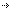 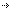 4​. DeathsIndicators in this frameworkAustralian Health Performance Framework: PI 3.4.3–Major causes of death, 2020
       Health, Superseded 13/10/2021Australian Health Performance Framework: PI 3.4.1–Infant and young child mortality rate, 2021
       Health, Superseded 02/02/2024Australian Health Performance Framework: PI 3.4.3–Major causes of death, 2021
       Health, Superseded 02/02/2024Australian Health Performance Framework: PI 3.4.4–Mortality due to suicide, 2021
       Health, Superseded 02/02/2024Australian Health Performance Framework: PI 3.4.2–Life expectancy, 2021
       Health, Standard 11/07/2023Australian Health Performance Framework: PI 3.4.1–Infant and young child mortality rate, 2019
       Health, Superseded 13/10/2021Australian Health Performance Framework: PI 3.4.2–Life expectancy, 2019
       Health, Superseded 13/10/2021Australian Health Performance Framework: PI 3.4.3–Major causes of death, 2019
       Health, Superseded 13/10/2021Australian Health Performance Framework: PI 3.4.4–Mortality due to suicide, 2019
       Health, Superseded 13/10/2021Australian Health Performance Framework: PI 3.4.1–Infant and young child mortality rate, 2020
       Health, Superseded 11/07/2023Australian Health Performance Framework: PI 3.4.4–Mortality due to suicide, 2020
       Health, Superseded 11/07/2023Australian Health Performance Framework: PI 3.4.1–Infant and young child mortality rate, 2024
       Health, Standard 02/02/2024Australian Health Performance Framework: PI 3.4.3–Major causes of death, 2024
       Health, Standard 02/02/2024Australian Health Performance Framework: PI 3.4.4–Mortality due to suicide, 2024
       Health, Standard 02/02/2024Australian Health Performance Framework: PI 3.4.2–Life expectancy, 2020
       Health, Superseded 11/07/2023Identifying and definitional attributesIdentifying and definitional attributesItem type:Framework DimensionMETEOR identifier:721652Description:It is important to examine trends and patterns in life expectancy, mortality rates in infants and children, deaths due to suicide and major causes of death. This can help evaluate health strategies and guide policy-making. Examining causes of death provides further insight into the events contributing to deaths, reflecting changes in behaviours, exposures to disease or injury, social and environmental circumstances, data coding practices as well as impacts of medical and technological advances.